Применение здоровьесберегающих технологий на музыкальных занятиях в ДОУ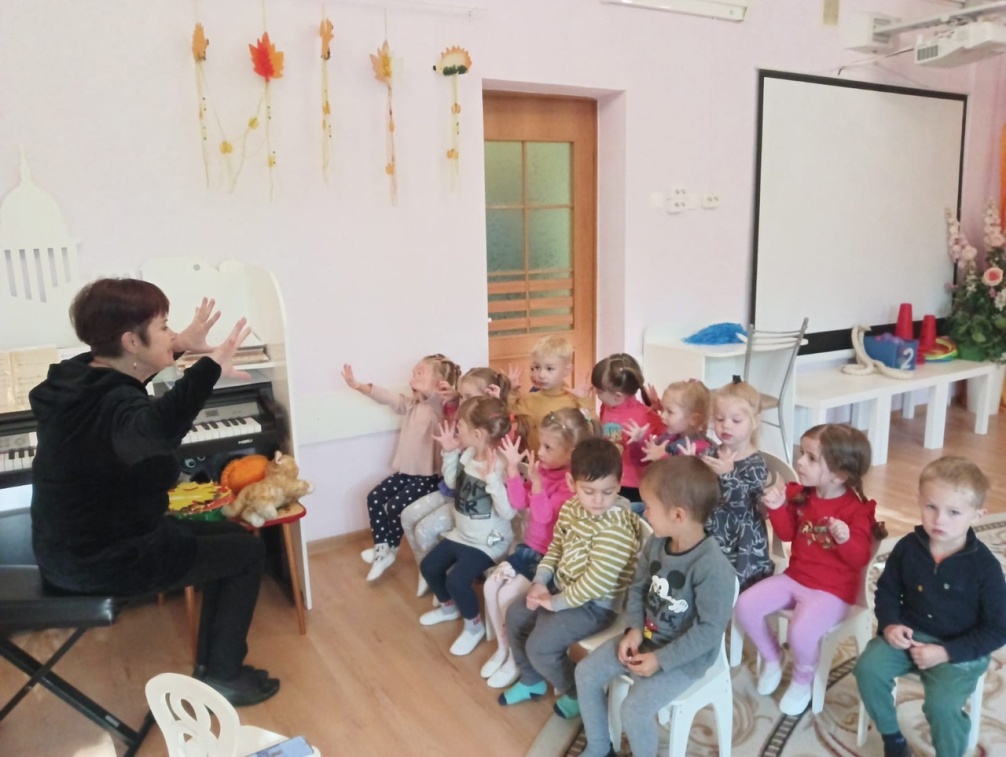                                                         Муз.руководитель Смелова Л.В.Одной из важных задач нашего общества и государства является воспитание здорового гражданина России. Есть некоторые факторы, отрицательно действующие на организм ребенка:  экология, некачественное питание. Сейчас в современном обществе появилась тенденция «здорового образа жизни». Многие семьи поддерживают это направление.  Укрепление здоровья воспитанников является приоритетной задачей психолого-педагогической работы по формированию физических, интеллектуальных и личностных качеств. Первые навыки и умения заботиться о себе и об окружающих дошкольник получает в ДОУ.Что же такое «здоровьесберегающие технологии?» «Здоровьесберегающая технология» – это система мер, включающая взаимосвязь и взаимодействие всех факторов образовательной среды, направленных на сохранение здоровья ребенка на всех этапах его обучения и развития. Из этого следует, что использование здоровьесберегающих технологий в работе музыкального руководителя выступает как необходимое условие полноценного развития воспитанников.Музыкальное развитие ребенка с точки зрения физического развития , имеетдавнюю историю. Древнейшие ученые Пифагор, Аристотель, Платон считали, что музыка восстанавливает нарушенную болезнью гармонию в человеческом теле. Великий Авиценна лечил музыкой больных нервными и психическими заболеваниями.                 Музыка воздействует не только на эмоциональное, но и на общее физическое состояние человека. Она вызывает реакции, связанные с изменением кровообращения, дыхания. Такие ученые, как В. М. Бехтерев, П. Н. Анохин,        изучая вопросы влияния музыки на человека, сделали выводы, что музыка может вызывать и ослаблять возбуждение организма, мелодический компонентмузыки положительно влияет на работоспособность или отдых человека.Основная форма музыкальной деятельности в ДОУ - музыкальные занятия. Они проводятся два раза в неделю в указанное время, согласно учебно-тематическому плану.В своей системе музыкально- оздоровительной работы я использую следующие здоровьесберегающие технологии:Пальчиковая и дыхательная гимнастикаРитмопластикаМузыкально-ритмические упражненияМузицированиеПесенки - распевкиПальчиковая гимнастикаЭта гимнастика позволяет совершенствовать моторную и зрительно-двигательную координацию. Задачи пальчиковой гимнастики и игр –стимулировать развитие речевых зон коры головного мозга. Игры развивают речь ребенка, двигательные качества, повышают координационные способности пальцев рук, соединяют пальцевую пластику с выразительным мелодическим и речевым интонированием, формирует образно-ассоциативное мышление на основе устного русского народного творчества.         Пальчиковая гимнастика разработана для каждого возраста. Начиная с раннего возраста, гимнастика усложняется и добавляется.Например: «Мы делили апельсин», «Бабушка очки надела», «Паучок», «Дружат в нашей группе», игра для малышей «Надувайся, пузырь», пальчиковая игра «Воздушный шар», а также изобразительные упражнения по Е.Железновой  («Муха», «Автобус», «Лягушата», «Краб»).Ритмопластика, музыкально-ритмические упражнения           Физиологическая потребность детского организма-это движение. Поэтому танцы, ритмичные движения мобилизуют физические силы, вырабатывают грацию, координацию движений, музыкальность, укрепляют и развивают мышцы, улучшают дыхание, активно влияют на кровообращение, способствуют выработке многих веществ, необходимых детскому организму. Нагрузка на мышцы живота нормализует работу кишечника и желудка. Движения укрепляют сон лучше, чем любое снотворное. Быстрота реакции, координация движений, осознанное овладение танцевальными, ритмическими движениями имеют значение и для умственного развития детей. На музыкальных занятиях ребенок занимается ритмопластикой в коллективе, а это способствует развитию у воспитанников организованности, дисциплины, ответственности, взаимовыручки, внимательного отношения к окружающим, самостоятельности.Валеологические песенки-распевкиС них начинаются все музыкальные занятия. Тексты в них несложные,добрые, быстро запоминаются детьми. Например: Е. Железновой «Здравствуйте, ладошки!», песенки-приветствия М. Картушиной.      Одним из важных вопросов здоровьесбережения является развитие детскогоголоса. Пение наиболее доступный исполнительский вид музыкальной  деятельности детей дошкольного возраста. Совместное пение объединяет детей и доставляет им радость. При исполнении песен и попевок формируется весь комплекс музыкальных способностей: эмоциональная отзывчивость на музыку, ладовое чувство, музыкально-слуховые представления, активизируются умственные способности, выразительное исполнение. Пение укрепляет голосовые связки, организует деятельность голосового аппарата. Правильная поза оказывает положительное влияние на глубокое дыхание.Игра на музыкальных инструментахВ здоровьесберегающие мероприятия входит игра на музыкальных инструментах. У воспитанников развивается координация движений, мелкая моторика, понижается уровень умственного и физического утомления. В процессе музицирования отрабатываются различные коммуникативные навыки, устраняется повышенная застенчивость. Навыки игры на некоторых инструментах – колокольчике, бубне и др. также активизируют детскую фантазию. Музыкальные занятия с использованием технологий здоровьесбереженияэффективны при учете индивидуальных и возрастных особенностей каждого ребенка, его интересов.Опираясь на современные программы и методики по музыкальному образованию и оздоровлению , мы решаем следующие задачи:Развиваем основные компоненты музыкальности детей, посредством внедрения здоровьесберегающих технологий,Обеспечиваем комфорт в различных формах организации НОД и совместной деятельности,Сохраняем и укрепляем психофизическое здоровье воспитанников,Развиваем сенсорные и моторные функции,Обеспечиваем профилактику заболеваний опорно – двигательного аппарата, органов дыхания, простудных заболеваний.